DODATEK č. 14k Nájemní smlouvě č. 55N09/05Smluvní strany:Česká republika – Státní pozemkový úřad Sídlo : Husinecká 1024/11 a, 130 00,  Praha 3zastoupený Ing. Evou Schmidtmajerovou CSc., ředitelkou Krajského pozemkového úřadu pro Jihočeský kraj, adresa : Rudolfovská 80, 370 01, České BudějoviceIČ: 01312774DIČ : CZ01312774Bankovní spojení : Česká národní banka, číslo účtu :  50016-3723001/0710(dále jen ”pronajímatel")– na straně jedné –aobchodní firma : Rybářství Nové Hrady s.r.o. Sídlo : Štiptoň 78, 374 01, Trhové SvinyIČ : 157 89 799DIČ : CZ15789799Zapsán v obchodním rejstříku, vedeném Krajským soudem v Českých Budějovicích, oddíl C, vložka 132Osoba oprávněná jednat za právnickou osobu : Lubomír Zvonař, jednatel(dále jen „nájemce“)– straně druhé –uzavírají tento dodatek č. 14 k  nájemní smlouvě č. 55N09/05 ze dne, ve znění dodatku č. 13 (dále jen „smlouva“), kterým se mění předmět nájmu a výše ročního nájemného.1. Na základě Čl. V smlouvy  nájemce povinen platit pronajímateli roční nájemné ve výši 30247,- Kč (slovy: třicettisícdvěstěčtyřicetsedmkorun českých).2. Smluvní strany se dohodly na tom, že nájemné specifikované v bodě 1. tohoto dodatku bude změněno z důvodu převodu pozemku a)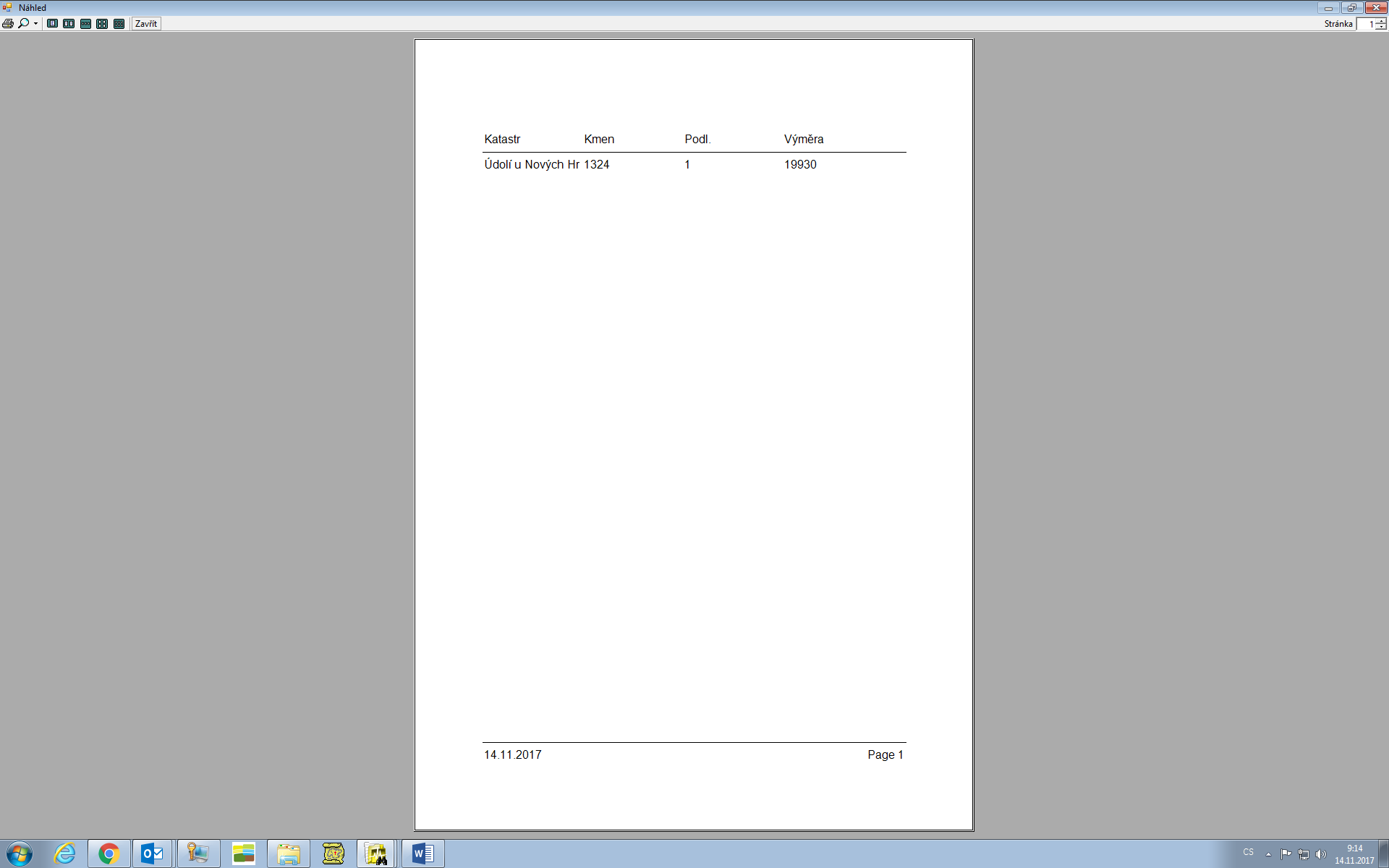 pro pana  Beneše Miroslava, trvale bytem U Kasáren 1378, Mladá Boleslav 293 01, na základě smlouvy o bezúplatném převodu pozemku č. 9PR17/05 ke dni 27.7.2017.b)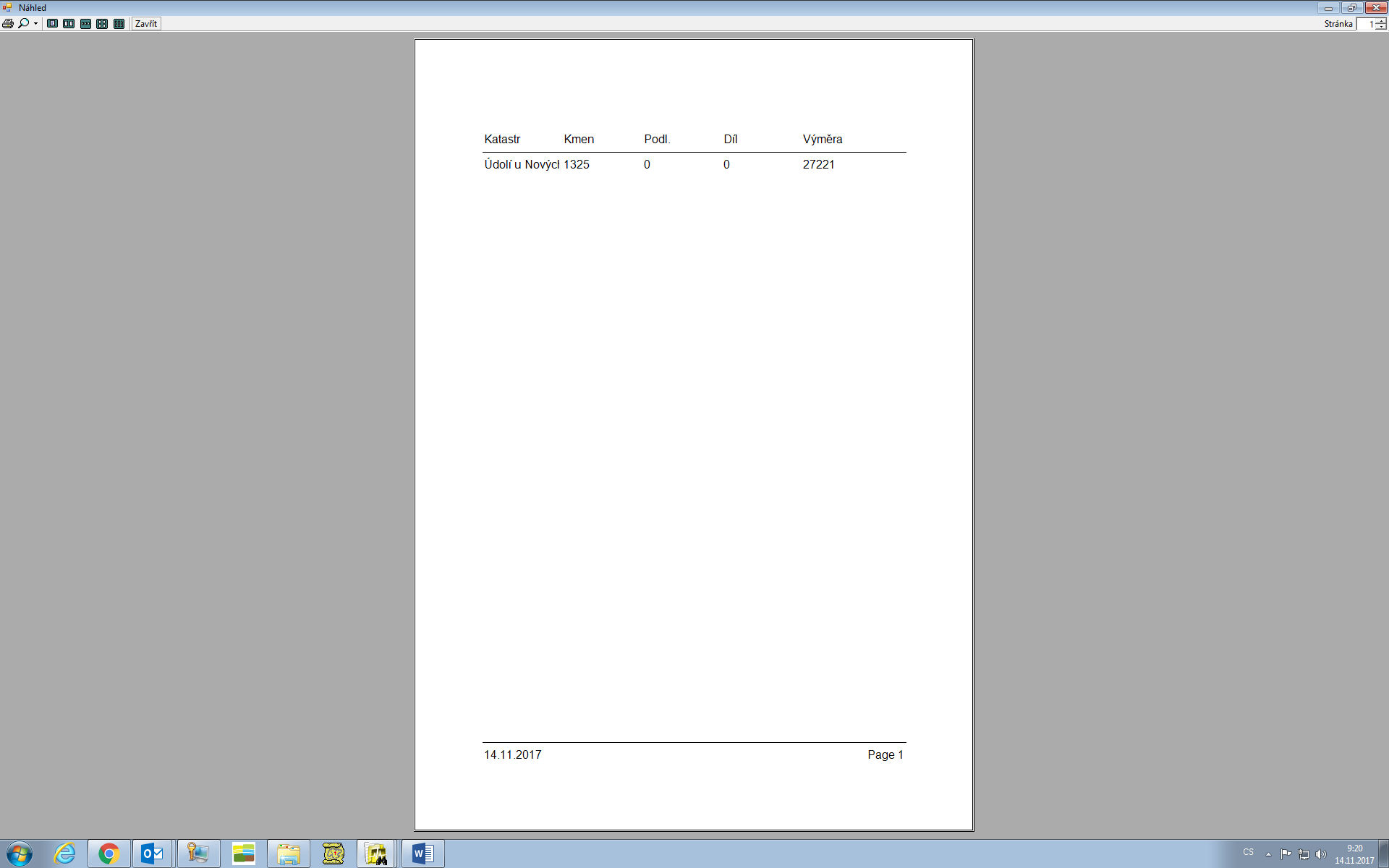 pro paní  Fenclová Marie, trvale bytem Na Dolce 12, Sovínky, Bezno 294 29, na základě smlouvy o bezúplatném převodu pozemku č. 10PR17/05 ke dni 27.7.2017.c) 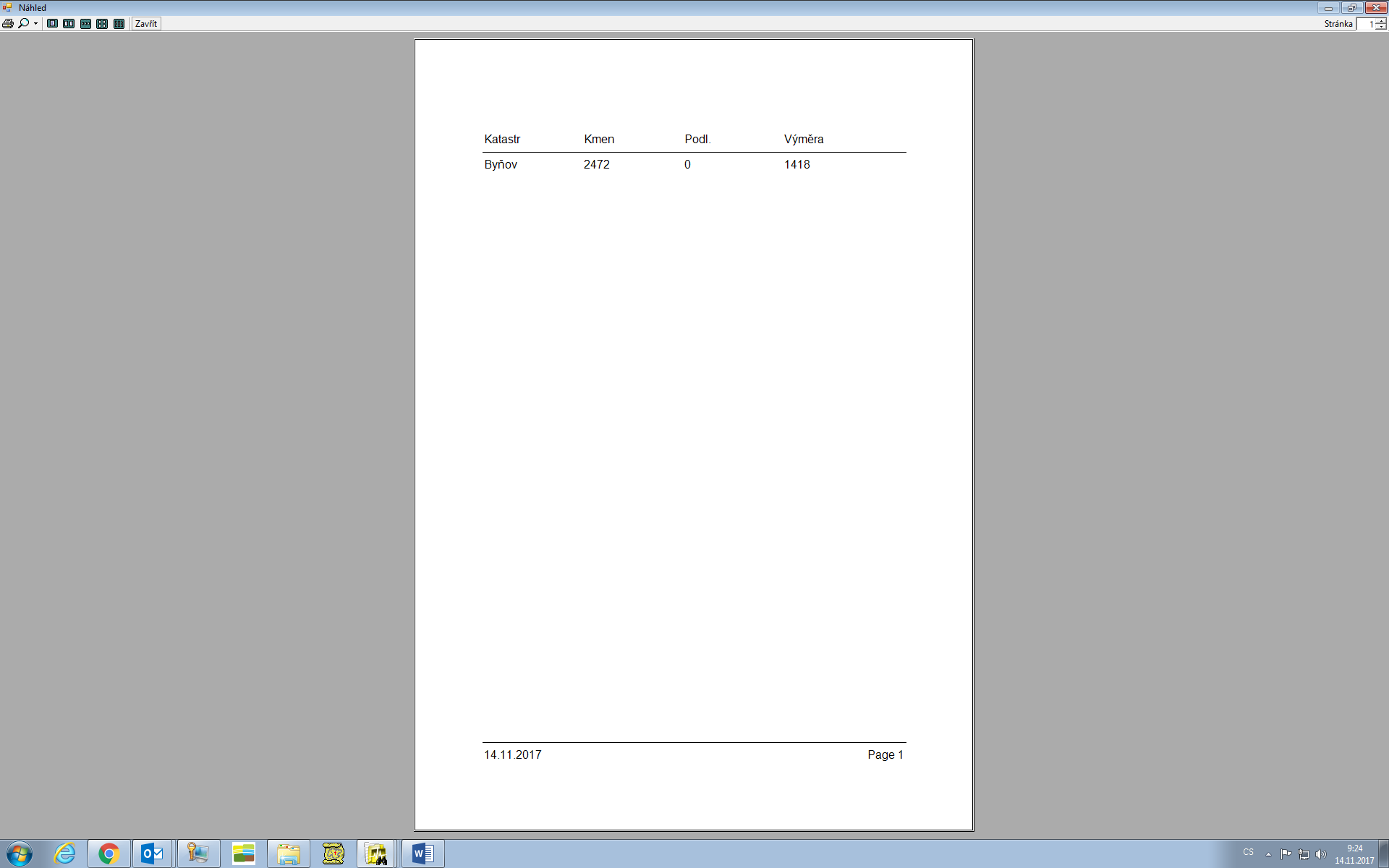 pro nájemce, na základě smlouvy o kupní smlouvy č. 1014921705 ke dni 27.6.2017.na částku 26474,- Kč (slovy: dvacetšesttisícčtyřistasedmdesátčtyřikoruny české) (viz přílohy).K 1.10.2017 je výše nájemného spočítána na částku 30012,- Kč (slovy: třicettisícdvanáctkorun českých). Nájemce uhradil 22.9.2017 částku 30116,-Kč.  Tím vznikl přeplatek ve výši 104,-Kč. Tento přeplatek Vám bude vrácen. Žádáme Vás o sdělení, jakou formou požadujete přeplatek vrátit (číslo účtu, kód banky, popř. specifický symbol nebo adresa); popř. bude použit na úhradu splatného nájemného k 1.10.2018.3. Dále se smluvní strany dohodly na tom, žea) Čl. V smlouvy se doplňuje o nové odstavce tohoto znění:Smluvní strany se dohodly, že pronajímatel je oprávněn vždy k 1. 10. běžného roku jednostranně zvýšit nájemné o míru inflace vyjádřenou přírůstkem průměrného ročního indexu spotřebitelských cen vyhlášenou Českým statistickým úřadem za předcházející běžný rok. Zvýšené nájemné bude uplatněno písemným oznámením ze strany pronajímatele nejpozději do 1. 9. běžného roku, a to bez nutnosti uzavírat dodatek a nájemce bude povinen novou výši nájemného platit s účinností od nejbližší platby nájemného.Základem pro výpočet zvýšeného nájemného bude nájemné sjednané před tímto zvýšením.V případě, že meziroční míra inflace přestane být z jakéhokoli důvodu nadále publikována, nahradí jej jiný podobný index nebo srovnatelný statistický údaj vyhlašovaný příslušným orgánem, který pronajímatel dle svého rozumného uvážení zvolí. b) Čl. VIII  smlouvy se doplňuje a zní takto:Smluvní strany se dohodly, že jakékoliv změny a doplňky této smlouvy jsou možné pouze písemnou formou dodatku k této smlouvě, a to na základě dohody smluvních stran, není-li touto smlouvou stanoveno jinak.4. Ostatní ustanovení smlouvy nejsou tímto dodatkem č. 14 dotčena.5. Tato smlouva nabývá platnosti dnem podpisu smluvními stranami a účinnosti dnem uvedeným v Čl. IV této smlouvy, nejdříve však dnem uveřejnění v registru smluv dle ustanovení § 6 odst. 1 zákona č. 340/2015 Sb., o zvláštních podmínkách účinnosti některých smluv, uveřejňování těchto smluv a o registru smluv (zákon o registru smluv). Uveřejnění této smlouvy v registru smluv zajistí propachtovatel.6. Tento dodatek je vyhotoven v dvou stejnopisech, z nichž každý má platnost originálu. Jeden stejnopis přebírá nájemce a jeden je určen pro pronajímatele.7. Smluvní strany po přečtení tohoto dodatku prohlašují, že s jeho obsahem souhlasí a že je shodným projevem jejich vážné a svobodné vůle, a na důkaz toho připojují své podpisy.V Českých Budějovicích, dne ……………. 2017Ing. Eva Schmidtmajerová CSc.	                Lubomír Zvonařředitelka Krajského pozemkového úřadu                                  Rybářství Nové Hrady s. r.o.        pro Jihočeský kraj	                       nájemcepronajímatelZa správnost: Ing. CikánTato smlouva byla uveřejněna v registru smluv dle zákona č. 340/2015 Sb., o zvláštních podmínkách účinnosti některých smluv, uveřejňování těchto smluv a o registru smluv (zákon o registru smluv).Datum registrace ………………………….ID smlouvy ………………………………..ID verze ……………………………………Registraci provedl ……………………… (uvést jméno a příjmení odpovědného zaměstnance)V ……………….. dne ……………..			…………………………………..	podpis odpovědného zaměstnanceDODATEK č. 13k Nájemní smlouvě č. 55N09/05Smluvní strany:Česká republika – Státní pozemkový úřad Sídlo : Husinecká 1024/11 a, 130 00,  Praha 3zastoupený Ing. Evou Schmidtmajerovou CSc., ředitelkou Krajského pozemkového úřadu pro Jihočeský kraj, adresa : Rudolfovská 80, 370 01, České BudějoviceIČ: 01312774DIČ : CZ01312774Bankovní spojení : Česká národní banka, číslo účtu :  50016-3723001/0710(dále jen ”pronajímatel")– na straně jedné –aobchodní firma : Rybářství Nové Hrady s.r.o. Sídlo : Štiptoň 78, 374 01, Trhové SvinyIČ : 157 89 799DIČ : CZ15789799Zapsán v obchodním rejstříku, vedeném Krajským soudem v Českých Budějovicích, oddíl C, vložka 132Osoba oprávněná jednat za právnickou osobu : Lubomír Zvonař, jednatel(dále jen „nájemce“)– straně druhé –uzavírají tento dodatek č. 13 k  nájemní smlouvě č. 55N09/05 ze dne, ve znění dodatku č. 12 ze dne (dále jen „smlouva“), kterým se mění předmět nájmu a výše ročního nájemného.1. Na základě Čl. V smlouvy  nájemce povinen platit pronajímateli roční nájemné ve výši 33027,- Kč (slovy: třicettřitisícedvacetsedmkorun českých).2. Smluvní strany se dohodly na tom, že nájemné specifikované v bodě 1. tohoto dodatku bude změněno z důvodu zápisu digitální katastrální mapy v k.ú. Rychnov u Nových Hradů a převodu pozemku  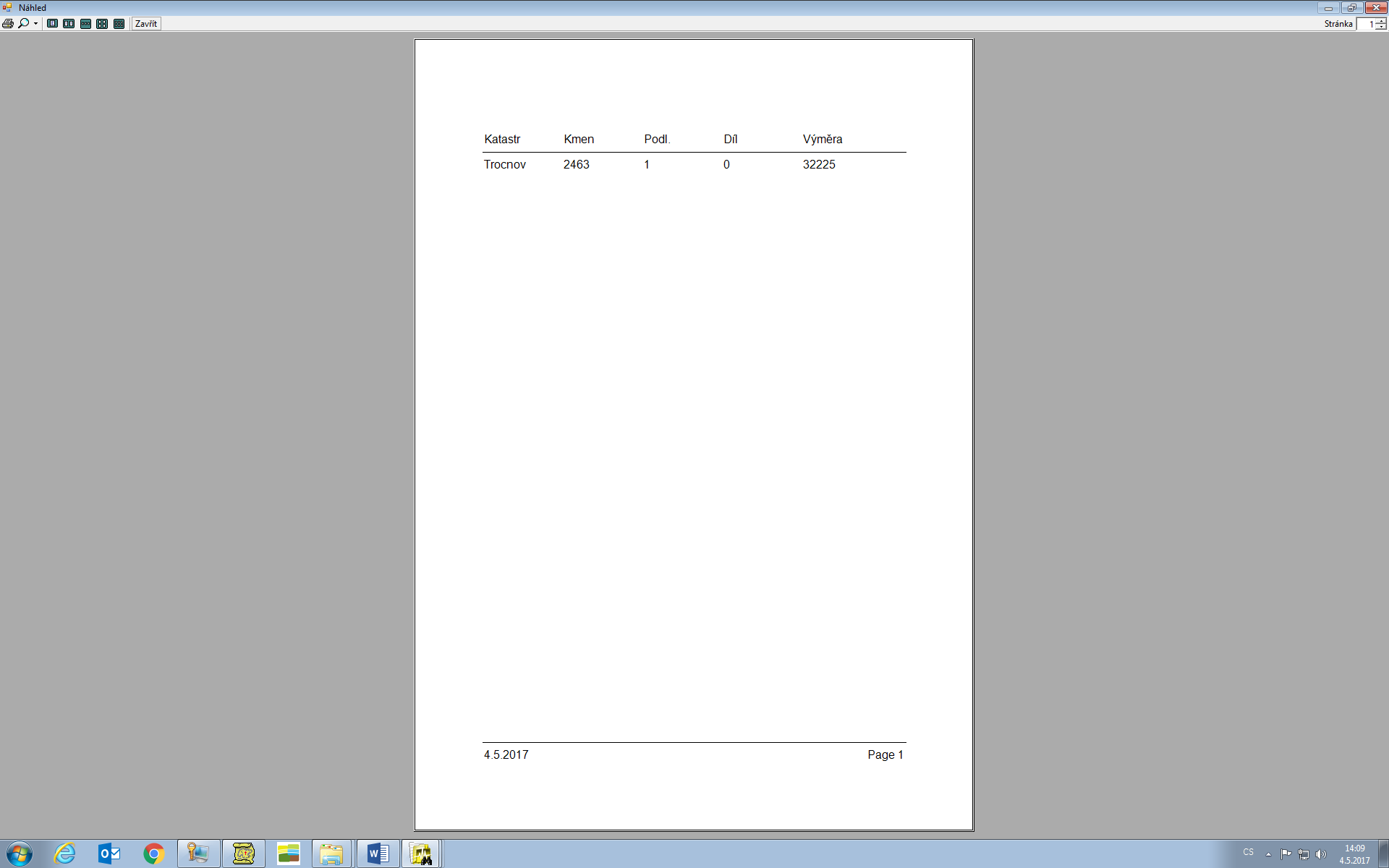 pro Jihočeský kraj, sídlo U Zimního stadionu 1952/2, České Budějovice 02, PSČ 37076, IČO 70890650, DIČ CZ70890650 na základě smlouvy o bezúplatném převodu pozemku č. 1001971605, na částku 30247,- Kč (slovy: třicettisícdvěstěčtyřicetsedmkorun českých) (viz přílohy).K 1.10.2017 je nájemce povinen zaplatit částku  30330,- Kč (slovy: třicettisíctřistatřicetkorun českých).3. Dále se smluvní strany dohodly na tom, žea) Čl. V smlouvy se doplňuje o nové odstavce tohoto znění:Smluvní strany se dohodly, že pronajímatel je oprávněn vždy k 1. 10. běžného roku jednostranně zvýšit nájemné o míru inflace vyjádřenou přírůstkem průměrného ročního indexu spotřebitelských cen vyhlášenou Českým statistickým úřadem za předcházející běžný rok. Zvýšené nájemné bude uplatněno písemným oznámením ze strany pronajímatele nejpozději do 1. 9. běžného roku, a to bez nutnosti uzavírat dodatek a nájemce bude povinen novou výši nájemného platit s účinností od nejbližší platby nájemného.Základem pro výpočet zvýšeného nájemného bude nájemné sjednané před tímto zvýšením.V případě, že meziroční míra inflace přestane být z jakéhokoli důvodu nadále publikována, nahradí jej jiný podobný index nebo srovnatelný statistický údaj vyhlašovaný příslušným orgánem, který pronajímatel dle svého rozumného uvážení zvolí. b) Čl. VIII  smlouvy se doplňuje a zní takto:Smluvní strany se dohodly, že jakékoliv změny a doplňky této smlouvy jsou možné pouze písemnou formou dodatku k této smlouvě, a to na základě dohody smluvních stran, není-li touto smlouvou stanoveno jinak.4. Ostatní ustanovení smlouvy nejsou tímto dodatkem č. 13 dotčena.5.  Tento dodatek nabývá platnosti a  účinnosti dnem podpisu oběma smluvními stranami.6. Tento dodatek je vyhotoven v dvou stejnopisech, z nichž každý má platnost originálu. Jeden stejnopis přebírá nájemce a jeden je určen pro pronajímatele.7. Smluvní strany po přečtení tohoto dodatku prohlašují, že s jeho obsahem souhlasí a že je shodným projevem jejich vážné a svobodné vůle, a na důkaz toho připojují své podpisy.V Českých Budějovicích, dne ……………. 2017Ing. Eva Schmidtmajerová CSc.	                Lubomír Zvonařředitelka Krajského pozemkového úřadu                                  Rybářství Nové Hrady s. r.o.        pro Jihočeský kraj	                       nájemcepronajímatelZa správnost: Ing. CikánDODATEK č. 12k Nájemní smlouvě č. 55N09/05Smluvní strany:Česká republika – Státní pozemkový úřad Sídlo : Husinecká 1024/11 a, 130 00,  Praha 3zastoupený Ing. Evou Schmidtmajerovou CSc., ředitelkou Krajského pozemkového úřadu pro Jihočeský kraj, adresa : Rudolfovská 80, 370 01, České BudějoviceIČ: 01312774DIČ : CZ01312774Bankovní spojení : Česká národní banka, číslo účtu :  50016-3723001/0710(dále jen ”pronajímatel")– na straně jedné –aobchodní firma : Rybářství Nové Hrady s.r.o. Sídlo : Štiptoň 78, 374 01, Trhové SvinyIČ : 157 89 799DIČ : CZ15789799Zapsán v obchodním rejstříku, vedeném Krajským soudem v Českých Budějovicích, oddíl C, vložka 132Osoba oprávněná jednat za právnickou osobu : Lubomír Zvonař, jednatel(dále jen „nájemce“)– na straně druhé –uzavírají tento dodatek č. 12 k nájemní smlouvě č. 55N09/05, kterým se mění předmět nájmu a výše ročního nájemného:Nabytím právní moci rozhodnutí č.j. SPU 524964/2015 ze dne 10.11.2015 o výměně nebo přechodu vlastnických práv (KPÚ), dojde k ukončení nájemního vztahu ze  zákona k nemovitostem : 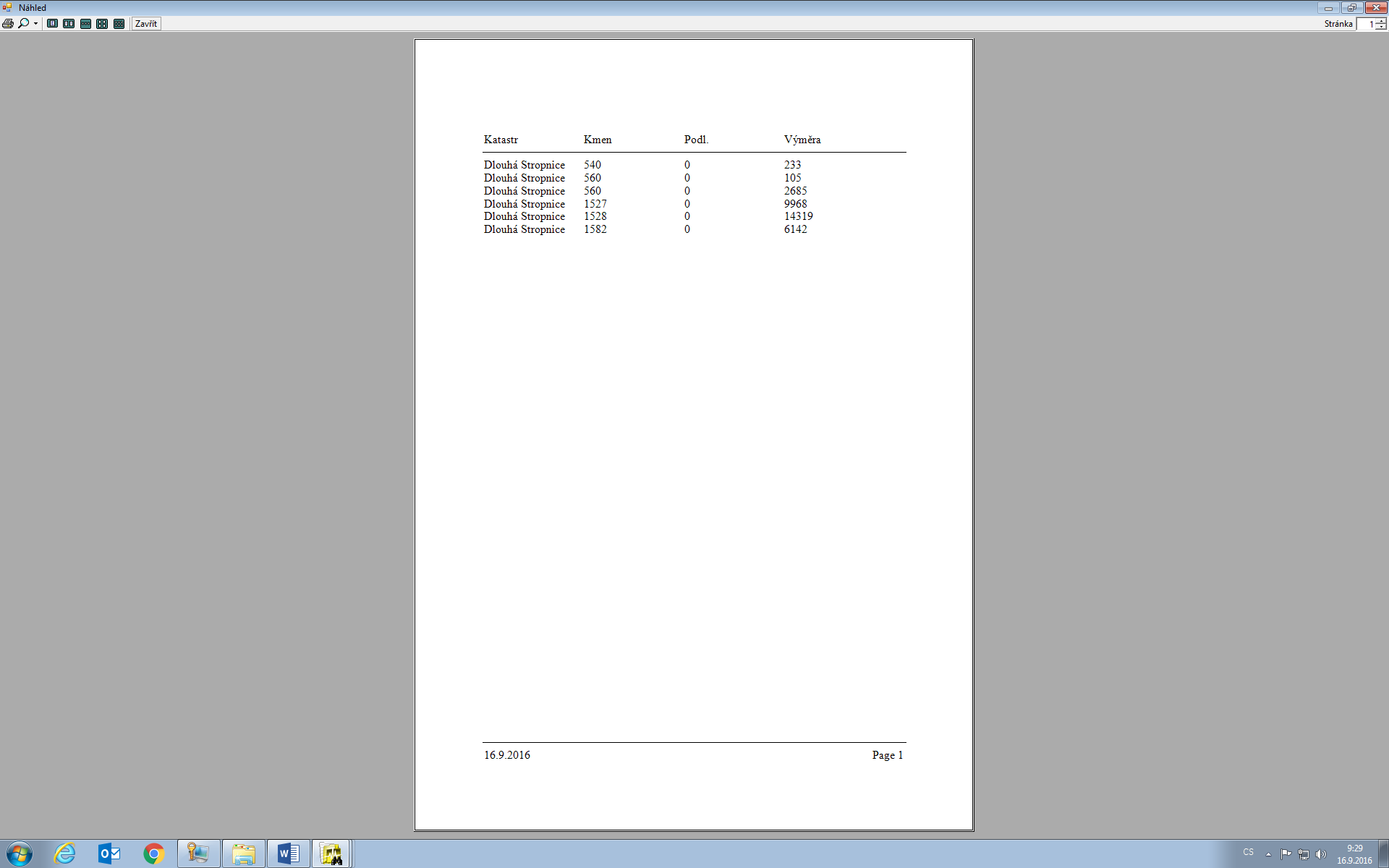 a tím i k ukončení inkasování nájemného za výše uvedené pozemky v k.ú. Dlouhá Stropnice k datu 1.10.2016. 2.) Dne 13.11.2015 nabyla vlastnické právo k těmto nemovitostem : 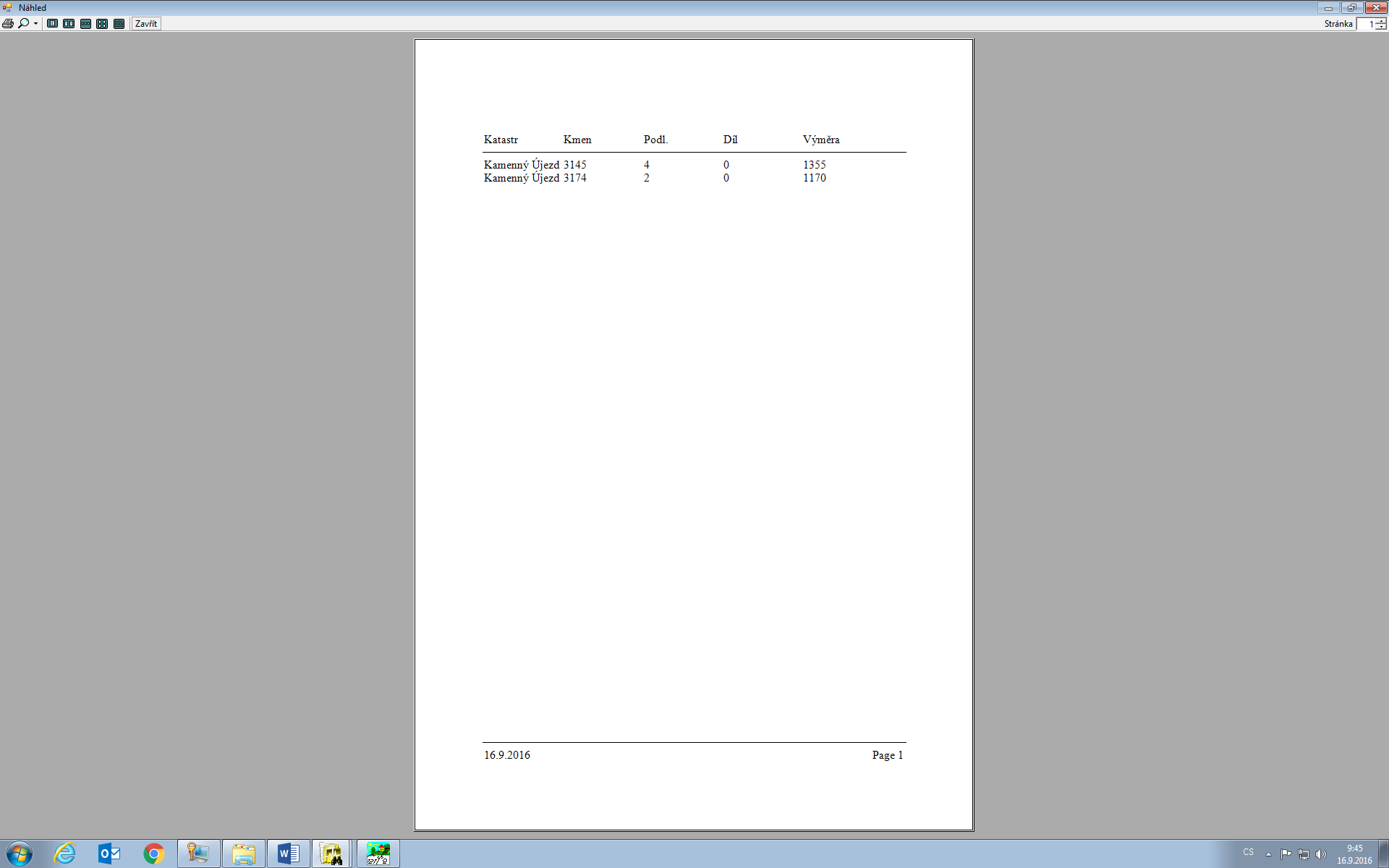 třetí osoba, Římskokatolická farnost-prelatura Český Krumlov, na základě rozhodnutí Státního pozemkového úřadu, Krajského pozemkového úřadu pro Jihočeský kraj,  č.j. 480209/2013/R3247/RR11918. Nabyvatel vstupuje do práv a povinností pronajínatele.3.) Dne 1.6.2016 nabyla vlastnické právo k této nemovitosti : -----------------------------------------------------------------------------------------------------------------Obec	Katastrální území 	Parcelní číslo	Druh pozemku-----------------------------------------------------------------------------------------------------------------Katastr nemovitostí - pozemkovéNové Hrady	Údolí u Nových Hradů	1250	zahrada-----------------------------------------------------------------------------------------------------------------třetí osoba, Martének František,  trvale bytem Údolí u Nových Hradů 129, Trhové Sviny, PSČ 37401, na základě kupní smlouvy č. 1002931605. Nabyvatel vstupuje do práv a povinností pronajínatele.4.) Dne 16.10.2015 došlo u  této nemovitosti ke změně práva hospodařit: 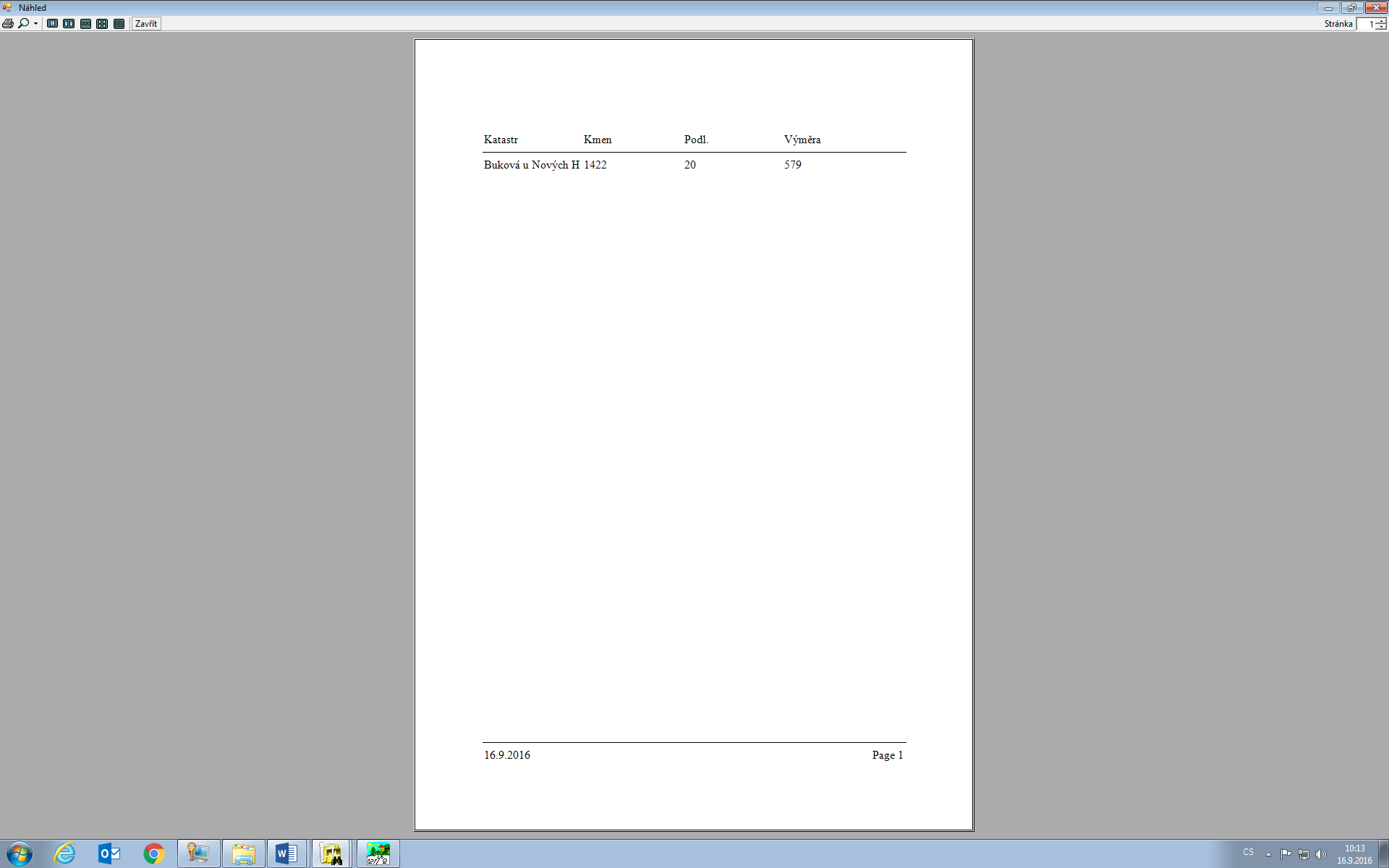 pro Lesy České republiky s.p., Přemyslova 1106/19, Nový Hradec Králové, 50008 Hradec Králové. Nabyvatel vstupuje do práv a povinností pronajínatele.5.) Dne 21.9.2015 došlo k zapsání obnoveného katastrálního operátu v k.ú. Zborov na základě Oznámení o provedení změny v katastru nemovitostí Z-6011/2015-301. Dle srovnávacího sestavení a dle požadavku nájemce byly do předmětu nájmu nově  aktualizovány nemovitosti. 6.) Smluvní strany se dohodly na tom, že roční nájemné specifikované v bodě 1až 5. dodatku č. 12 bude  s účinností od 1.6.2016 změněno na částku 33027,- Kč (slovy: třicettřitisícedvacetsedmkorun českých). Výpočet je uveden v příloze s názvem „Příloha k nájemní smlouvě č. 55N09/05).8.) K 1.10.2016 je nájemce povinen úhradit splátku nájemného ve výši 34245,- Kč (slovy : třicetčtyřitisícedvěstěčtyřicetpětkorun českých). Výpočet je uveden v příloze s názvem „Výpočet nájmu pro smlouvu č. 55N08/05“.9.) Tento dodatek nabývá platnosti dnem podpisu oběma smluvními stranami.10.) Tento dodatek je vyhotoven ve 2 stejnopisech, z nichž každý má platnost originálu. Jeden stejnopis přebírá nájemce a jeden je určen pro pronajímatele.11.) Ostatní ustanovení smlouvy nejsou tímto dodatkem č. 12 dotčena.12.) Smluvní strany po přečtení tohoto dodatku prohlašují, že s jeho obsahem souhlasí a že je shodným projevem jejich vážné a svobodné vůle, a na důkaz toho připojují své podpisy.V Českých Budějovicích, dne ……………. 2016Ing. Eva Schmidtmajerová CSc.	                Lubomír Zvonařředitelka Krajského pozemkového úřadu                                  Rybářství Nové Hrady s. r.o.        pro Jihočeský kraj	                       nájemcepronajímatelZa správnost: Ing. CikánDODATEK č. 11k Nájemní smlouvě č. 55N09/05Smluvní strany:Česká republika – Státní pozemkový úřad Sídlo : Husinecká 1024/11 a, 130 00,  Praha 3zastoupený Ing. Evou Schmidtmajerovou CSc., ředitelkou Krajského pozemkového úřadu pro Jihočeský kraj, adresa : Rudolfovská 80, 370 01, České BudějoviceIČ: 01312774DIČ : CZ01312774Bankovní spojení : Česká národní banka, číslo účtu :  50016-3723001/0710(dále jen ”pronajímatel")– na straně jedné –aobchodní firma : Rybářství Nové Hrady s.r.o. Sídlo : Štiptoň 78, 374 01, Trhové SvinyIČ : 157 89 799DIČ : CZ15789799Zapsán v obchodním rejstříku, vedeném Krajským soudem v Českých Budějovicích, oddíl C, vložka 132Osoba oprávněná jednat za právnickou osobu : Lubomír Zvonař, jednatel(dále jen „nájemce“)– na straně druhé –uzavírají tento dodatek č. 11 k nájemní smlouvě č. 55N09/05, kterým se mění předmět nájmu a výše ročního nájemného:1.) Nabytím právní moci rozhodnutí č.j. SPU 055920/2015 ze dne 10.3.2015 o výměně nebo přechodu vlastnických práv, došlo k ukončení inkasování nájemného za pozemek p.č. 487 v k.ú. Božejov u Nových Hradů. Novým nabyvatelem pozemku (po KPÚ p.č. 2544) se stala obec Žár a nájemní vztah k tomuto pozemku tak do 1.10.2015 pokračuje mezi nájemcem a obci Žár. 2.) Dne 1.10.2014 nabyl vlastnické právo k těmto nemovitostem : ---------------------------------------------------------------------------------------------------------------------------------------Obec	Katastrální území 	Parcelní číslo	Druh pozemku---------------------------------------------------------------------------------------------------------------------------------------Katastr nemovitostí - pozemkovéNové Hrady	Nakolice	1560	ostatní plochaKatastr nemovitostí - pozemkovéNové Hrady	Nakolice	1565	ostatní plocha------------------------------------------------------------------------------------------------------------------------------------------nájemce na základě kupní smlouvy č.1004921405.3.) Dne 16.10.2014 nabyla vlastnické právo k této nemovitosti : ---------------------------------------------------------------------------------------------------------------------------------------Obec	Katastrální území 	Parcelní číslo	Druh pozemku---------------------------------------------------------------------------------------------------------------------------------------Katastr nemovitostí - pozemkovéNové Hrady	Štiptoň	116/2	vodní plocha------------------------------------------------------------------------------------------------------------------------------------------třetí osoba, Ing. Michaela Boušková, bytem Bělocerkevská 633/8, Praha 10 Vinohradyna základě kupní smlouvy č.2005841405.4.) Dne 22.12.2014 nabyla vlastnické právo k této nemovitosti : ---------------------------------------------------------------------------------------------------------------------------------------Obec	Katastrální území 	Parcelní číslo	Druh pozemku---------------------------------------------------------------------------------------------------------------------------------------Katastr nemovitostí - pozemkovéNové Hrady	Štiptoň	116/3	ostatní  plocha------------------------------------------------------------------------------------------------------------------------------------------třetí osoba, MVDr. Pavel Kypet, bytem Zahradní čtvrť 339, 373 33, Nové Hrady, na základě kupní smlouvy č.1006721405.5.) Dne 22.12.2014 nabyla vlastnické právo k této nemovitosti : ---------------------------------------------------------------------------------------------------------------------------------------Obec	Katastrální území 	Parcelní číslo	Druh pozemku---------------------------------------------------------------------------------------------------------------------------------------Katastr nemovitostí - pozemkovéNové Hrady	Štiptoň	313	vodní  plocha------------------------------------------------------------------------------------------------------------------------------------------třetí osoba, SOHORS spol. s r.o., sídlo Žár 70 na základě kupní smlouvy č.1005721405.6.) Dne 22.12.2014 nabyla vlastnické právo k těmto nemovitostem : ---------------------------------------------------------------------------------------------------------------------------------------Obec	Katastrální území 	Parcelní číslo	Druh pozemku---------------------------------------------------------------------------------------------------------------------------------------Katastr nemovitostí - pozemkovéNové Hrady	Štiptoň	116/1	ostatní  plochaKatastr nemovitostí - pozemkovéNové Hrady	Štiptoň	148/1	ostatní  plochaKatastr nemovitostí - pozemkovéNové Hrady	Štiptoň	295/6	ostatní  plocha------------------------------------------------------------------------------------------------------------------------------------------třetí osoba, SOHORS spol. s r.o., sídlo Žár 70 na základě kupní smlouvy č.1007721405.7.) Smluvní strany se dohodly na tom, že nájemné specifikované v bodě 2. dodatku č. 10 bude  s účinností od 10. 3. 2015 změněno na částku 35.160,- Kč (slovy: třicetpěttisícjednostošedesátkorun českých). Výpočet je uveden v příloze s názvem „Příloha k nájemní smlouvě č. 55N09/05).8.) K 1.10.2015 je nájemce povinen úhradit splátku nájemného ve výši 35.483,- Kč (slovy : třicetpěttisícčtyřistaosmdesáttřikoruny české). Výpočet je uveden v příloze s názvem „Výpočet nájmu pro smlouvu č. 55N08/05“.9.) Tento dodatek nabývá platnosti dnem podpisu oběma smluvními stranami.10.) Tento dodatek je vyhotoven ve 2 stejnopisech, z nichž každý má platnost originálu. Jeden stejnopis přebírá nájemce a jeden je určen pro pronajímatele.11.) Ostatní ustanovení smlouvy nejsou tímto dodatkem č. 11 dotčena.12.) Smluvní strany po přečtení tohoto dodatku prohlašují, že s jeho obsahem souhlasí a že je shodným projevem jejich vážné a svobodné vůle, a na důkaz toho připojují své podpisy.V Českých Budějovicích, dne 30.9.2015Ing. Eva Schmidtmajerová CSc.	                Lubomír Zvonařředitelka Krajského pozemkového úřadu                                  Rybářství Nové Hrady s. r.o.        pro Jihočeský kraj	                       nájemcepronajímatelZa správnost: Ing. Česká republika – Státní pozemkový úřadsídlo: Husinecká 1024/11a, 130 00 Praha 3zastoupený Ing. Evou Schmidtmajerovou CSc., ředitelkou Krajského pozemkového úřadu pro Jihočeský krajadresa : Rudolfovská 80, 370 01 České BudějoviceIČO: 01312774DIČ: CZ01312774bankovní spojení: Česká národní bankačíslo účtu: 50016-3723001/0710(dále jen „Státní pozemkový úřad“)– na straně jedné –aobchodní firma : Rybářství Nové Hrady s.r.o. Sídlo : Štiptoň 78, 374 01, Trhové SvinyIČ : 157 89 799DIČ : CZ15789799Zapsán v obchodním rejstříku, vedeném Krajským soudem v Českých Budějovicích, oddíl C, vložka 132Osoba oprávněná jednat za právnickou osobu : Lubomír Zvonař, jednatel(dále jen "uživatel")- na straně druhé –uzavírají tutodohodu o zaplacení úhrady za užívání nemovitostič. 55N09/05Čl. IUživatel nemovitostí ve vlastnictví státu, se kterými je příslušný hospodařit Státní pozemkový úřad, zapsaných u  Katastrálního úřadu pro Jihočeský kraj, Katastrálního pracoviště České Budějovice a u vedených v příloze této dohody, která je její nedílnou součástí se zavazuje za jejich užívání od 19.3.2012 do 15.12.2013 včetně zaplatit Státnímu pozemkovému úřadu úhradu za užívání (dále jen „úhrada“).	Tyto nemovitosti byly předmětem rozhodnutí pozemkového úřadu č.j. 200250/2011-MZE-130714, pro k.ú. Štiptoň s nabytím právní moci dne 19.3.2012. Čl. IIRoční úhrada za užívání nemovitostí specifikovaných v čl. I této dohody je stanovena dohodou a činí 4.097,- Kč/rok (slovy:  čtyřitisícenuladevadesátsedmkorun českých). Celková úhrada za období od 19.3.2012 do 15.12.2013 včetně tedy činí 7.150 Kč (slovy: sedmtisícjednostopadesátkorun českých). (Výpočet poměrné úhrady : roční úhrada 4.097,- Kč : 365 dnů x 637 dnů = 7.150,10 Kč, zaokrouhleno na 7.150,- Kč )Čl. IIIUživatel se zavazuje celkovou úhradu  specifikovanou v čl. II této dohody, kterou tímto uznává co do důvodu a výše, zaplatit na účet Státního pozemkového úřadu vedený u České národní banky, číslo účtu 50016-3723001/0710, variabilní symbol 5510905 před podpisem této dohody a to v jedné splátce, Zaplacením se rozumí připsání placené částky na účet Státního pozemkového úřadu.Čl. IVDalší užívací vztahy k nemovitostem specifikovaných v čl. I. této dohody budou řešeny v dodatku č. 8 nájemní smlouvy č. 55N09/05, který bude uzavřen po podpisu této dohody. Čl. VTato dohoda je vyhotovena v dvou stejnopisech, z nichž každý má platnost originálu. Jeden stejnopis přebírá uživatel a jeden stejnopis je určený pro Státní pozemkový úřad. Čl. VITato dohoda nabývá platnosti a účinnosti dnem jejího podpisu smluvními stranami.Čl. VIIÚčastníci dohody po jejím přečtení prohlašují, že s jejím obsahem souhlasí a že tato dohoda je shodným projevem jejich vážné a svobodné vůle, a na důkaz toho připojují své podpisy.V Českých Budějovicích, dne Ing. Eva Schmidtmajerová CSc.	                Lubomír Zvonařředitelka Krajského pozemkového úřadu                                  Rybářství Nové Hrady s. r.o.        pro Jihočeský kraj	                     uživatelpronajímatelZa správnost : Ing. Česká republika – Státní pozemkový úřad Sídlo : Husinecká 1024/11 a, 130 00,  Praha 3zastoupený Ing. Evou Schmidtmajerovou CSc., ředitelkou Krajského pozemkového úřadu pro Jihočeský kraj, adresa : Rudolfovská 80, 370 01, České BudějoviceIČ: 01312774DIČ : CZ01312774Bankovní spojení : Česká národní banka, číslo účtu :  50016-3723001/0710(dále jen ”pronajímatel")na straně jednéaobchodní firma : Rybářství Nové Hrady s.r.o. Sídlo : Štiptoň 78, 374 01, Trhové SvinyIČ : 157 89 799DIČ : CZ15789799Zapsán v obchodním rejstříku, vedeném Krajským soudem v Českých Budějovicích, oddíl C, vložka 132Osoba oprávněná jednat za právnickou osobu : Lubomír Zvonař, jednatel(dále jen „nájemce“)uzavírají tentododatek č. 8k   n á j e m n í   s m l o u v ě  č.  55N09/05I.	Smluvní strany uzavřely dne 28.5.2009 nájemní smlouvu č. 55N09/05, včetně sedmi dodatků k této smlouvě, (dále jen "smlouva").II.	Pronajímatel a nájemce se dohodli na rozšíření předmětu nájmu o pozemky, které jsou uvedeny v „Dohodě o zaplacení úhrady za užívání nemovitostí č. 55N09/05“ s učinností od 16.12.2013. Rozšíření předmětu nájmu je uvedeno příloze tohoto dodatku , která je jeho nedílnou součástí.	Seznam aktuálně pronajatých pozemků je uveden v příloze tohoto dodatku s názvem „Příloha k nájemní smlouvě č. 55N09/05“, která je jeho nedílnou součástí.III.1.) Smluvní strany se dohodly na tom, že s ohledem na skutečnosti uvedené v čl. II tohoto dodatku se stanovuje nová výše ročního nájemného na částku 18.622,-Kč (slovy: osmnácttisícšestsetdvacetdvěkoruny české) s účinností od 16.12.2013. Výpočet je uveden v příloze s názvem „Příloha k nájemní smlouvě č. 55N09/05“.2.) K 1.10.2014 je nájemce povinen uhradit ročního nájemné ve výši 17.769,- Kč (slovy : sedmnácttisícsedmsetšedesátdevětkorun českých). Výpočet je uveden v příloze s názvem „Výpočet dodatku pro nájemní smlouvu č. 55N09/05“, která je nedílnou součástí tohoto dodatku.IV.		Tento dodatek je nedílnou součástí smlouvy a nabývá platnosti dnem podpisu oběma smluvními stranami.V.	Tento dodatek je sepsán ve dvou stejnopisech, z nichž každý má platnost originálu. Jeden stejnopis přebírá nájemce a jeden stejnopis je určen pro pronajímatele.VI.	Smluvní strany po přečtení tohoto dodatku prohlašují, že s jeho obsahem souhlasí, a že je shodným projevem jejich vážné a svobodné vůle a na důkaz toho připojují své podpisy.V Českých Budějovicích, dne                        2013Ing. Eva Schmidtmajerová CSc.	                Lubomír Zvonařředitelka Krajského pozemkového úřadu                                  Rybářství Nové Hrady s. r.o.        pro Jihočeský kraj	                       nájemcepronajímatelZa správnost : Ing. Česká republika – Státní pozemkový úřad Sídlo : Husinecká 1024/11 a, 130 00,  Praha 3zastoupený Ing. Evou Schmidtmajerovou CSc., ředitelkou Krajského pozemkového úřadu pro Jihočeský kraj, adresa : Rudolfovská 80, 370 01, České BudějoviceIČ: 01312774DIČ : CZ01312774Bankovní spojení : Česká národní banka, číslo účtu :  50016-3723001/0710(dále jen ”pronajímatel")na straně jednéaobchodní firma : Rybářství Nové Hrady s.r.o. Sídlo : Štiptoň 78, 374 01, Trhové SvinyIČ : 157 89 799DIČ : CZ15789799Zapsán v obchodním rejstříku, vedeném Krajským soudem v Českých Budějovicích, oddíl C, vložka 132Osoba oprávněná jednat za právnickou osobu : Lubomír Zvonař, jednatel(dále jen „nájemce“)uzavírají tentododatek č. 7k   n á j e m n í   s m l o u v ě  č.  55N09/05I.	Smluvní strany uzavřely dne 28.5.2009 nájemní smlouvu č. 55N09/05, včetně šesti dodatků k této smlouvě, (dále jen "smlouva").II.1.) Nabytím právní moci rozhodnutí č.j. 211065/2011-Mze-130714, sp.zn.: 2RP7411/2011-130714 ze dne 19.3.2012 o výměně nebo přechodu vlastnických práv, zaniknul nájemní vztah k části předmětu nájmu v k.ú. Nové Hrady. Nabytím právní moci rozhodnutí č.j. 200250/2011- Mze-130714, sp. zn.: 2RP6137/2011-130714 ze dne 19.3.2012 zaniknul nájemní vztah k části předmětu nájmu v k.ú. Štiptoň. Nabytím právní moci rozhodnutí č.j. 166260/2011-Mze-130714, sp. zn.: 2RP962/2011-130714 zaniknul nájemní vztah k části předmětu nájmu v k.ú. Údolí u Nových Hradů.	Specifikace jednotlivých parcelních čísel je podle k.ú. uvedena v „Oznámení o zániku nájemního vztahu (nájemního vztahu k části předmětu pronájmu) “. Oznámení je nedílnou součástí tohoto dodatku.2.) Dne 5.11.2012 nabyl vlastnické právo k těmto nemovitostem : ---------------------------------------------------------------------------------------------------------------------------------------Obec	Katastrální území 	Parcelní číslo	Druh pozemku---------------------------------------------------------------------------------------------------------------------------------------Pozemek ve zjednodušené evidenci – pozemkový katastr - pozemkovéHorní Stropnice	Rychnov u Nových Hradů	1017	neurčenoKatastr nemovitostí - pozemkovéHorní Stropnice	Rychnov u Nových Hradů	1017	ostatní plocha------------------------------------------------------------------------------------------------------------------------------------------nájemce na základě kupní smlouvy č.1023931205.3.) Dne 4.4.2012 nabyl vlastnické právo k této nemovitosti : ----------------------------------------------------------------------------------------------------------------------------------------Obec	Katastrální území 	Parcelní číslo	Druh pozemku----------------------------------------------------------------------------------------------------------------------------------------Katastr nemovitostí - pozemkovéNové Hrady	Údolí u Nových Hradů	1240/1	TTP------------------------------------------------------------------------------------------------------------------------------------------nájemce na základě kupní smlouvy č.1010931205.4.) Pronajímatel a nájemce se dohodli na ukončení pronájmu pozemku ve zjednodušené evidenci PK p.č. 93 díl 2 (po obnově katastrálního operátu parcely KN p.č. 93/3, 98/10, 98/13, 98/22) v k.ú. Doudleby k datu 30.9.2013.	Seznam aktuálně pronajatých pozemků je uveden v příloze tohoto dodatku s názvem „Příloha k nájemní smlouvě č. 55N09/05“, která je jeho nedílnou součástíIII.1.) Smluvní strany se dohodly na tom, že s ohledem na skutečnosti uvedené v čl. II tohoto dodatku se stanovuje nová výše ročního nájemného na částku 14.524,-Kč (slovy: čtrnácttisícpětsetdvacetčtyřikoruny české) s účinností od 1.10.2013. Výpočet je uveden v příloze s názvem „Příloha k nájemní smlouvě č. 55N09/05“.2.) K datu splatnosti 1.10.2013 je nájemce je povinen zaplatit splátku nájemného ve výši v 12.155,-Kč (slovy: dvanácttisícjednostopadesátpětkorun českých).  Výpočty pro jednotlivé parcely jsou uvedeny v příloze tohoto dodatku s názvem „Výpočet dodatku pro nájemní smlouvu č.55N09/05, která je jeho nedílnou součástí.IV.		Tento dodatek je nedílnou součástí smlouvy a nabývá platnosti dnem podpisu oběma smluvními stranami.V.	Tento dodatek je sepsán ve dvou stejnopisech, z nichž každý má platnost originálu. Jeden stejnopis přebírá nájemce a jeden stejnopis je určen pro pronajímatele.VI.	Smluvní strany po přečtení tohoto dodatku prohlašují, že s jeho obsahem souhlasí, a že je shodným projevem jejich vážné a svobodné vůle a na důkaz toho připojují své podpisy.V Českých Budějovicích, dne                        2013Ing. Eva Schmidtmajerová CSc.	                Lubomír Zvonařředitelka Krajského pozemkového úřadu                                  Rybářství Nové Hrady s. r.o.        pro Jihočeský kraj	                       nájemcepronajímatelZa správnost : Ing. Pozemkový fond České republikySídlo: Praha 3, Husinecká 1024/11a, PSČ 130 00 zastoupený Mgr. Ing. Miroslavem Šimkem, vedoucím územního pracoviště PF ČR v Českých Budějovicích, adresa : Rudolfovká 80, 371 13, České BudějoviceIČ: 45797072DIČ: CZ45797072Zapsán v obchodním rejstříku vedeném Městským soudem v Praze, odd. A, vložka 6664Bankovní spojení pro územní pracoviště v Českých Budějovicích : GECB, a.s., oblastní pobočka České Budějovice, č.ú.: 46005-544/0600(dále jen „pronajímatel“)- na straně jedné –aobchodní firma : Rybářství Nové Hrady s.r.o. Sídlo : Štiptoň 78, 374 01, Trhové SvinyIČ : 157 89 799DIČ : CZ15789799Zapsán v obchodním rejstříku, vedeném Krajským soudem v Českých Budějovicích, oddíl C, vložka 132Osoba oprávněná jednat za právnickou osobu : Lubomír Zvonař, jednatel(dále jen „nájemce“)- na straně druhé –uzavírají podle ustanovení §  násl. zákona č. 40/1964 Sb., občanský zákoník, ve znění pozdějších předpisů, tutoNÁJEMNÍ SMLOUVUč. 55N09/05Čl. I	Pronajímatel spravuje ve smyslu zákona č. 229/1991 Sb., ve znění pozdějších předpisů (dále jen „zákon o půdě), nemovitosti ve vlastnictví státu specifikované v příloze č. 1 této smlouvy vedené u Katastrálního pracoviště v Českých Budějovicích, u Katastrálního úřadu pro Jihočeský kraj. Příloha č. 1 je nedílnou součástí této smlouvy. Předmět nájmu přešel do této nájemní smlouvy z nájemní smlouvy č. 1129N04/05. Tato nájemní smlouva tedy věcně a časově navazuje na původní nájemní smlouvu č. 1129N04/05. Čl. II	Pronajímatel přenechává nájemci nemovitost(i) uvedené v čl. I do užívání za účelem:provozování zemědělské výroby.       Čl. IIINájemce je povinen:užívat pozemky řádně v souladu s jejich účelovým určením, hospodařit na nich způsobem založeným na střídání plodin a hnojení organickou hmotou ve dvou až čtyřletých cyklech podle fyzikálních vlastností půdy, způsobu hospodaření a nároků pěstovaných rostlin,b) dodržovat povinnosti vyplývající ze zákona č. 147/1996 Sb., o rostlinolékařské péči, ve znění pozdějších předpisů,c) dodržovat zákaz hospodářské činnosti vyvolávající erozi půdy a používání toxických a jiných škodlivých látek s dlouhodobým reziduálním účinkem, dodržovat ustanovení § 3 odst. 1 zákona č. 334/1992 Sb., o ochraně zemědělského půdního fondu, ve znění pozdějších předpisů,d) umožnit pronajímateli provádění kontroly k bodům a) až c) formou nahlédnutí do evidence rozborů a vstupem na pozemek,e) dodržovat povinnosti vyplývající ze zákona č. 449/2001 Sb., o myslivosti, ve znění pozdějších předpisů,provádět podle podmínek sběr kamene,g) vyžádat si souhlas pronajímatele při realizaci zúrodňovacích opatření a zakládání trvalých porostů na pozemcích nebo při provádění změny druhu pozemku (kultury),h)  trpět věcná břemena spojená s nemovitostmi, jež jsou předmětem nájmu,i) platit v souladu se zákonnou úpravou daň z nemovitostí za pronajaté nemovitosti, jež jsou předmětem nájmu.Čl. IV1) Tato smlouva se uzavírá od 1.6.2009 na dobu neurčitou.2) Právní vztah založený touto smlouvou lze ukončit dohodou nebo písemnou výpovědí.3) Smluvní strany se v souladu s § 678 zákona č. 40/1964 Sb., občanský zákoník, ve znění pozdějších předpisů, dohodly na jednoměsíční výpovědní lhůtě.4) Nájemní smlouvu lze vypovědět v jednoměsíční výpovědní lhůtě, a to vždy jen k 1. říjnu běžného roku výpovědí doručenou druhé smluvní straně nejpozději do jednoho měsíce před tímto dnem.Čl. V1.) Nájemce je povinen platit pronajímateli nájemné.2.) Nájemné se platí ročně pozadu vždy k 1.10. běžného roku.3.) Roční nájemné se stanovuje dohodou ve výši 18.925,- Kč (slovy : osmnácttisícdevětsetdvacetpětkorun českých). K 1.10.2009 zaplatí nájemce poměrnou část ročního nájemného od účinnosti smlouvy (1.6.2009) do 30.9.2009 ve výši 6.326,- Kč (slovy : šesttisícrřistadvacetšestkorun české). (Výpočet poměrné části nájemného := 18.925 Kč : 365 dní x 122 = 6.325,61 Kč zaokrouhleno na 6.326,- Kč). Zaplacením se rozumí připsání placené částky na účet pronajímatele.4.) Nájemné bude hrazeno převodem na účet pronajímatele vedený u GECB, a.s., oblastní pobočka České Budějovice, číslo účtu 46005544/0600, variabilní symbol 5510905.	5.) Nedodrží-li nájemce lhůtu pro úhradu nájemného, je povinen podle ustanovení § 517 zákona č. 40/1964 Sb., občanský zákoník, ve znění pozdějších předpisů, zaplatit pronajímateli úrok z prodlení.6.) Prodlení nájemce s úhradou nájemného delší než 60 dnů se považuje za porušení smlouvy, které zakládá právo pronajímatele od smlouvy odstoupit.Čl. VI	Pokud jsou na pronajímaných nemovitostech zřízena meliorační zařízení, nájemce se zavazuje:u melioračních zařízení umístěných pod povrchem půdy zajistit jejich údržbu,k hlavním melioračním zařízením umožnit přístup za účelem provedení údržby.Čl. VII		Nájemce bere na vědomí a je srozuměn s tím, že nemovitosti, které jsou předmětem nájmu dle této smlouvy, mohou být pronajímatelem převedeny na třetí osoby v souladu s jeho dispozičním oprávněním.Čl. VIII		Nájemce je oprávněn přenechat pronajaté nemovitosti, některé z nich nebo jejich části do podnájmu jen s předchozím písemným souhlasem pronajímatele.Čl. IX		Smluvní strany se dohodly, že jakékoliv změny a doplňky této smlouvy jsou možné pouze písemnou formou na základě dohody smluvních stran.Čl. X		Tato smlouva je vyhotovena ve třech stejnopisech, z nichž každý má platnost originálu. Jeden stejnopis přebírá nájemce a ostatní jsou určeny pro pronajímatele.    Čl. XITato smlouva nabývá platnosti dnem jejího podpisu smluvními stranami.      Čl. XII	Smluvní strany po přečtení této smlouvy prohlašují, že s jejím obsahem souhlasí a že tato smlouva je shodným projevem jejich vážné a svobodné vůle, a na důkaz toho připojují své podpisy.V Českých Budějovicích, dne                      2009…..............................................       			              ……………………….		Pozemkový fond ČR						nájemce	Mgr. Ing. Miroslav Šimek				Rybářství Nové Hrady, s.r.o.    	vedoucí územního pracoviště				     Lubomír Zvonař         v Českých BudějovicíchZa správnost ÚP ČB : Ing. Pozemkový fond České republikySídlo : Husinecká 1024/11a, 130 00  Praha 3zastoupený Mgr. Ing. Miroslavem Šimkem, vedoucím Krajského pracoviště pro Jihočeský kraj, adresa : Rudolfovská 80, 371 13, České BudějoviceIČ: 457 97 072DIČ CZ 45797072Zapsán v obchodním rejstříku vedeném Městským soudem v Praze, odd. A, vložka 6664Bankovní spojení :  GE Money bank, a.s. obl. pob. České Budějovice, č.účtu 46005544/0600(dále jen ”fond")na straně jednéaobchodní firma : Rybářství Nové Hrady s.r.o. Sídlo : Štiptoň 78, 374 01, Trhové SvinyIČ : 157 89 799DIČ : CZ15789799Zapsán v obchodním rejstříku, vedeném Krajským soudem v Českých Budějovicích, oddíl C, vložka 132Osoba oprávněná jednat za právnickou osobu : Lubomír Zvonař, jednatel(dále jen „nájemce“)uzavírají tentododatek č. 6k   n á j e m n í   s m l o u v ě  č.  55N09/05I.	Smluvní strany uzavřely dne 28.5.2009 nájemní smlouvu č. 55N09/05, včetně pěti dodatků k této smlouvě, (dále jen "smlouva").II.1.) Nabytím právní moci rozhodnutí č.j. 9564/2011-MZe, sp.zn.: 2RP1894/2011-130714 ze dne 4.3.2011 o výměně nebo přechodu vlastnických práv, zaniknul nájemní vztah k části předmětu nájmu v k.ú. Žár u Nových Hradů a to k pozemkům KN p.č. 1803/4 a 1804. Nabytím právní moci rozhodnutí č.j. 36011/2011- Mze-130714, sp. zn.: 2RP10629/2011-130714 ze dne 3.5.2011 zaniknul nájemní vztah k části předmětu nájmu v k.ú. Nakolice a to k pozemkům KN p.č. 41, 43, 909, 910/2 a dále pozemků ve zjednodušené evidenci PK p.č. 910/1, 1117, 1120, 1121,  1138. Nabytím právní moci rozhodnutí č.j. 141369/2011-Mze-130714, sp. zn.: 2RP2744 zaniknul nájemní vztah k části předmětu nájmu v k.ú. Krasejovka a to k pozemkům ve zjednodušené evidenci PK p.č. 840/4 a 841/2.	Uvedené pozemky byly pronajaty touto smlouvou a jsou uvedeny v „Oznámení o zániku nájemního vztahu (nájemního vztahu k části předmětu pronájmu) “. Oznámení je nedílnou součástí tohoto dodatku.	2.) oznámením o provedení opravy chyby v údajích katastru nemovitostí  (§ 8 z.č. 344/1992 Sb.) vedeném pod číslem řízení Z-25320/2011 byly v k.ú. Buková u Nových Hradů pozemky ve zjednodušené evidenci PK p.č. 1769/2 ( ) a 1769/3 ( ) změněny na pozemky KN p.č. 1769/3 (vodní plocha – zamokřená plocha, ) 1769/4 (vodní plocha - zamokřená plocha,  ) . Uvedené pozemky pod novým označením parcelních čísel jsou nadále předmětem nájmu. Změna o provedení opravy je datována ke dni 15.12.2011. Grafické zobrazení s výpisem údajů z KN je uvedeno v říloze tohoto dodatku	3.) Na základě žádosti pozemkového úřadu o rozdělení parcely hranicí obvodu pozemkových úprav došlo ke změně parcely KN č. 223 o výměře  2 v k.ú Veveři v označení parcelního čísla a výměře. Tato parcela byla rozdělena na dvě parcely s označením p.č. 223/1 o výměře  a 223/2 o výměře . Tyto dvě nově vzniklé parcely jsou nadále předmětem nájmu této smlouvy. Změna je u katastrálního úřadu evidována pod č. Z 19854/2011.	4.) Fond a nájemce se dohodli na ukončení pronájmu části předmětu nájmu, pozemků KN p.č. 1595, 1601, 1602, 1603/1, 1603/2 a 1604 ke dni 30.4.2012 v k.ú. Dlouhá Stropnice na základě žádosti nájemce ze dne 8.3.2012, která byla zaregistrována na Krajském pracovišti pro Jihočeský kraj dne 9.3.2012 pod č. PFCR 114231/2012. 	5.) Fond a nájemce se dohodli na rozšíření předmětu nájmu o níže uvedené pozemky pro :(před obnovou katastrálního operátu k.ú. Buková u Nových Hradů nebyly shora uvedené parcely nájemci pronajaty).	6.) Fond a nájemce se dohodli na rozšíření předmětu nájmu s účinností od 1.5.2012 o níže uvedné pozemky, které jsou uvedené v dohodě o zaplacení úhrady za užívání nemovitosti č. 55N09/05 podepsané v měsíci dubnu roku 2012. 	Dohoda o zaplacení úhrady za užívání nemovitosti zajišťuje nájemci kontinuitu nájemního vztahu k pozemkům dotčených pozemkovou úpravou v k.ú. Nakolice a nabytí správy pozemků po pozemkové úpravě pronajímatelem. 	Seznam aktuálně pronajatých pozemků je uveden v příloze tohoto dodatku s názvem „Příloha k nájemní smlouvě č. 55N09/05“, která je jeho nedílnou součástíIII.1.) Smluvní strany se dohodly na tom, že s ohledem na skutečnosti uvedené v čl. II tohoto dodatku se stanovuje nová výše ročního nájemného na částku 18.178,-Kč (slovy: osmnácttisícjednostosedmdesátosmkorun českých) s účinností od 1.5.2012. Výpočet je uveden v příloze s názvem „výpočet dodatku pro nájemní smlouvu č. 55N09/05“.2.) K datu splatnosti 1.10.2012 byl nájemci dle tohoto dodatku propočten a stanoven předpis splátky nájemného ve výši v 18.105,-Kč (slovy: osmnácttisícjednostopětkorunkorun českých).  Výpočty pro jednotlivé parcely jsou uvedeny v příloze tohoto dodatku s názvem „Výpočet dodatku pro nájemní smlouvu č.55N09/05, která je jeho nedílnou součástí.IV.		Tento dodatek je nedílnou součástí smlouvy a nabývá platnosti dnem podpisu oběma smluvními stranami.V.	Tento dodatek je sepsán ve třech stejnopisech, z nichž každý má platnost originálu. Jeden stejnopis přebírá nájemce ostatní jsou určeny pro fond.VI.	Smluvní strany po přečtení tohoto dodatku prohlašují, že s jeho obsahem souhlasí, a že je shodným projevem jejich vážné a svobodné vůle a na důkaz toho připojují své podpisy.V Českých Budějovicích, dne                        2012              …………………………………….                                          ………………………………………	Pozemkový fond ČR						nájemce	Mgr. Ing. Miroslav Šimek				Rybářství Nové Hrady, s.r.o.    	vedoucí Krajského pracoviště		           Lubomír Zvonař, jednatel            pro Jihočeský kraj					  Za správnost : Ing. Pozemkový fond České republikySídlo : Husinecká 1024/11a, 130 00  Praha 3zastoupený Mgr. Ing. Miroslavem Šimkem, vedoucím Krajského pracoviště pro Jihočeský kraj, adresa : Rudolfovská 80, 371 13, České BudějoviceIČ: 457 97 072DIČ CZ45797072Zapsán v obchodním rejstříku vedeném Městským soudem v Praze, odd. A, vložka 6664Bankovní spojení : : GE Money Bank a.s. oblastní pobočka České Budějovice, č.účtu 46005544/0600(dále jen ”pronajímatel")- na straně jedné -aobchodní firma : Rybářství Nové Hrady s.r.o. Sídlo : Štiptoň 78, 374 01, Trhové SvinyIČ : 157 89 799DIČ : CZ15789799Zapsán v obchodním rejstříku, vedeném Krajským soudem v Českých Budějovicích, oddíl C, vložka 132Osoba oprávněná jednat za právnickou osobu : Lubomír Zvonař, jednatel(dále jen "uživatel")- na straně druhé -uzavírají tutodohodu o zaplacení úhrady za užívání nemovitostič. 55N09/05Čl. IUživatel nemovitosti ve vlastnictví státu a ve správě pronajímatele zapsaných u Katastrálního pracoviště v Českých Budějovicích u Katastrálního úřadu pro Jihočeský krajse zavazuje za jejich užívání od 3.5.2011 do 30.4.2012 včetně zaplatit pronajímateli úhradu za užívání (dále jen „úhrada“).	Tyto nemovitosti byly předmětem rozhodnutí pozemkového úřadu č.j. 36011/2011- MZe-130714, sp. zn.: 2RP10629/2011-130714 s nabytím právní moci dne 3.5.2011 o nabytí vlastnického práva na LV č. 10002 pro k.ú. NakoliceČl. II	Roční úhrada za užívání nemovitostí specifikovaných v čl. I této dohody je stanovena dohodou a činí 1.305,- Kč (slovy: jedentisíctřistapětkorunčeských).	Celková úhrada za období od 3.5.2011 do 30.4.2012 včetně tedy činí 1.298,- Kč (slovy: jedentisícdvěstědevadesátosmkorun českých), (Výpočet := 1305,- Kč : 366 dní  x 364 dní  = 1297,87 Kč,  zaokrouhleno na 1298,- Kč.)Čl. III           Uživatel se zavazuje celkovou úhradu specifikovanou v čl. II této dohody, kterou tímto uznává co do důvodu a výše, zaplatit na účet pronajímatele vedený u GE Money Bank, a.s., číslo účtu 46005544/0600, variabilní symbol : 5510905 nejpozději do 31.5.2012 a to v jedné splátce.Čl. IV           Další užívací vztahy k nemovitostem specifikovaných v čl. I. této dohody budou řešeny v dodatku č. 6 k nájemní smlouvě č. 55N09/05, který bude uzavřen po podpisu této dohody.Čl. V Tato dohoda je vyhotovena ve třech stejnopisech, z nichž každý má platnost originálu. Jeden stejnopis přebírá uživatel a ostatní jsou určeny pro pronajímatele. Čl. VITato dohoda nabývá platnosti a účinnosti dnem jejího podpisu smluvními stranami.Čl. VII          Účastníci dohody po jejím přečtení prohlašují, že s jejím obsahem souhlasí a že tato dohoda je shodným projevem jejich vážné a svobodné vůle, a na důkaz toho připojují své podpisy.V Českých Budějovicích, dne                   2012…..............................................       				……………………….		Pozemkový fond ČR							Mgr. Ing. Miroslav Šimek				Rybářství Nové Hrady, s.r.o.    	vedoucí Krajského pracoviště		             Lubomír Zvonař, jednatel            pro Jihočeský kraj					              uživatel                    pronajímatelZa správnost : Ing.                Pozemkový fond České republikySídlo : Husinecká 1024/11a, 130 00  Praha 3zastoupený Mgr. Ing. Miroslavem Šimkem, vedoucím územního pracoviště Pozemkového fondu ČR v Českých Budějovicích, adresa : Rudolfovská 80, 371 13, České BudějoviceIČ: 457 97 072DIČ CZ45797072Zapsán v obchodním rejstříku vedeném Městským soudem v Praze, odd. A, vložka 6664Bankovní spojení : KB Praha 1, č.účtu 119301-011/0100územní pracoviště České Budějovice : GE Money Bank a.s. oblastní pobočka České Budějovice, č.účtu 46005544/0600(dále jen ”pronajímatel")- na straně jedné -aobchodní firma : Rybářství Nové Hrady s.r.o. Sídlo : Štiptoň 78, 374 01, Trhové SvinyIČ : 157 89 799DIČ : CZ15789799Zapsán v obchodním rejstříku, vedeném Krajským soudem v Českých Budějovicích, oddíl C, vložka 132Osoba oprávněná jednat za právnickou osobu : Lubomír Zvonař, jednatel(dále jen "uživatel")- na straně druhé -uzavírají tutodohodu o zaplacení úhrady za užívání nemovitostič. 18N10/05Čl. I          Uživatel nemovitosti ve vlastnictví státu a ve správě pronajímatele zapsaných u Katastrálního pracoviště v Českých Budějovicích u Katastrálního úřadu pro Jihočeský krajse zavazuje za její(jejich) užívání od 4.1.2010 do 30.4.2010 zaplatit pronajímateli úhradu za užívání (dále jen „úhrada“).	Tyto nemovitosti byly předmětem rozhodnutí pozemkového úřadu spis.zn.: 130714/1077/09-1013/04-2/Se/0 KPÚ/662925/KO1/1/ nabytím právní moci dne 4.1.2010 o nabytí vlastnického práva na LV č. 10002 v k.ú. Kamenný Újezd.Čl. II	Roční úhrada za užívání nemovitosti(í) specifikované(ých) v čl. I této dohody je stanovena dohodou a činí 697,- Kč (slovy: šestsetdevadesátsedmkorun českých).Výpočet je uveden v příloze této dohody, která je jeho nedílnou součástí.	Celková úhrada za období od 4.1.2010 do 30.4.2010 tedy činí 222,- Kč (slovy: dvěstědvacetdvěkoruny české), (Výpočet := 697,- Kč : 365 dní  x 116 dní  = 221,51 Kč zaokrouhleno na 222,- Kč.)Čl. III           Uživatel se zavazuje celkovou úhradu specifikovanou v čl. II této dohody, kterou tímto uznává co do důvodu a výše, zaplatit na účet pronajímatele vedený u GE Money Bank, a.s., číslo účtu 46005544/0600, variabilní symbol 1811005 nejpozději do 31.5.2010 a to v jedné splátce.Čl. IV           Další užívací vztahy k nemovitosti specifikované v čl. I. této dohody budou řešeny v dodatku č. 3 k nájemní smlouvě č. 55N09/05, který bude uzavřena po podpisu této dohody.Čl. V Tato dohoda je vyhotovena ve třech stejnopisech, z nichž každý má platnost originálu. Jeden stejnopis přebírá uživatel a ostatní jsou určeny pro pronajímatele. Čl. VITato dohoda nabývá platnosti a účinnosti dnem jejího podpisu smluvními stranami.Čl. VII          Účastníci dohody po jejím přečtení prohlašují, že s jejím obsahem souhlasí a že tato dohoda je shodným projevem jejich vážné a svobodné vůle, a na důkaz toho připojují své podpisy.V Českých Budějovicích, dne                   2010…..............................................       				……………………….		Pozemkový fond ČR							Mgr. Ing. Miroslav Šimek				Rybářství Nové Hrady, s.r.o.    	vedoucí územního pracoviště				   Lubomír Zvonař, jednatel            v Českch Budějovicích					  uživatel                    pronajímatelZa správnost : Ing.               Česká republika – Státní pozemkový úřad Sídlo : Husinecká 1024/11 a, 130 00,  Praha 3zastoupený Ing. Evou Schmidtmajerovou CSc., ředitelkou Krajského pozemkového úřadu pro Jihočeský kraj, adresa : Rudolfovská 80, 370 01, České BudějoviceIČ: 01312774DIČ : CZ01312774Bankovní spojení : Česká národní banka, číslo účtu :  50016-3723001/0710(dále jen „pronajímatel“)– na straně jedné –aobchodní firma : Rybářství Nové Hrady s.r.o. Sídlo : Štiptoň 78, 374 01, Trhové SvinyIČ : 157 89 799DIČ : CZ15789799Zapsán v obchodním rejstříku, vedeném Krajským soudem v Českých Budějovicích, oddíl C, vložka 132Osoba oprávněná jednat za právnickou osobu : Lubomír Zvonař, jednatel (dále jen „nájemce“) - na straně druhé –uzavírají tentododatek č. 9k   n á j e m n í   s m l o u v ě  č.  55N09/05I.	Smluvní strany uzavřely dne 28.5.2009 nájemní smlouvu č. 55N09/05, včetně osmi dodatků k této smlouvě, (dále jen "smlouva").II.1.)  Dne 7.4.2014 nabyl vlastnické právo k této nemovitosti : ---------------------------------------------------------------------------------------------------------------------------------------Obec	Katastrální území 	Parcelní číslo	Druh pozemku---------------------------------------------------------------------------------------------------------------------------------------Katastr nemovitostí - pozemkovéObec Nové Hrady	Údolí u Nových Hradů	1299/3	vodní plocha------------------------------------------------------------------------------------------------------------------------------------------nájemce na základě smlouvy o převodu pozemků č.3PR14/05.2.)  Dne 7.4.2014 nabyl vlastnické právo k této nemovitosti : ---------------------------------------------------------------------------------------------------------------------------------------Obec	Katastrální území 	Parcelní číslo	Druh pozemku---------------------------------------------------------------------------------------------------------------------------------------Katastr nemovitostí - pozemkovéObec Nové Hrady	Štiptoň	808/1	vodní plocha------------------------------------------------------------------------------------------------------------------------------------------třetí osoba, p. František Tydlitát, bytem Srbínská 1481/16 10000 Praha - Strašnice na základě smlouvy o převodu pozemků č.8PR14/05.3.) Pronajímatel a nájemce se dohodli na ukončení pronájmu části předmětu nájmu k níže uvedeným pozemkům :pro k.ú. Byňov : 300/2, 300/3 (oba ost. pl.) a 2540 (lesní pozemek)pro k.ú. Hluboká u Borovan : 930/34 (zahrada – evidována žádost p. Lišky o pronájem), pro k.ú. Meziluží : p.č. 265/5 (orná, v evidenci PB pro firmu Sohors, která požádala o pronájem)pro k.ú. Nové Hrady : 209/3 ( zahrada, sousedící s stp.č. 246), a 817/6 (ost. pl.) pro k.ú. Olešnice : GP p.č. 3230pro k.ú. Rychnov u Nových Hradů : pozemek ve zjednodušené evidenci PK p.č. 652/3 a pozemek  KN p.č. 1016 (ost. plocha) pro k.ú. Štiptoň : 1510/2 (vod.pl. - koryto vodního toku umělé – převod na Povodí Vltavy) pro k.ú. Trhové Sviny : 2218/6 (ost.pl.)pro k.ú. Údolí u Nových Hradů : 640 (zahrada u stp. p. Turoniho),  ke dni 30.9.2014 .4.) Dne 9.12.2013 došlo k nabytí právní moci Rozhodnutí o výměně nebo přechodu vlastnických práv (č.j. SPU 422596/2013) pro k.ú. Mýtiny. Dosavadní nájemní vztahy k předmětným pozemkům (KN p.č. 202/4 a 220/3), kterých se rozhodnutí týká, zanikají k 1.10. běžného roku tj. k 1.10.2014. Pronajímatel nově nabyl parcelu č. 1643, která bude předmětem pachtovní smlouvy s účinností od 1.10.2014.5.) Dne 4.12.2013 došlo k nabytí právní moci Rozhodnutí o výměně nebo přechodu vlastnických práv (č.j. SPU 409109/2013) pro k.ú. Veveří. Dosavadní nájemní vztahy k předmětným pozemkům (PK p.č. 167, KN p.č.221, 223/2, 258/2, 1767/2, 1768), kterých se rozhodnutí týká, zanikají k 1.10. běžného roku tj. k 1.10.2014. Nabytím právní moci rozhodnutí ze dne 4.12.2013 pro k.ú. Veveří došlo ke změně vlastnických vztahů a to následovně :- pronajímatel pozbyl pozemek KN p.č. 221 a vzniklo oprávnění hospodařit s majetkem státu pro parcelu č. 1956 pro Lesy České republiky s.p. (LV č. 4), kde parcela č. 221 je její součástí.- pronajímatel pozbyl pozemek PK p.č. 167 a vzniklo oprávnění hospodařit s majetkem státu pro parcelu č. 1926 pro Lesy České republiky s.p. (LV č. 4), kde parcela č. 167 je její součástí.- pronajímatel pozbyl p.č. 258/2 a a novým vlastníkem parcely č. 1952 se stal MVDr. Pavel Kypet (LV č. 869) Zahradní čtvrť 339, 37333, Nové Hrady, kde parcela č. 258/2 je její součástí .- pronajímatel pozbyl p.č. 1768 a a novým vlastníkem parcel č. 1949, 1952, 1953 se stal MVDr. Pavel Kypet (LV č. 869) Zahradní čtvrť 339, 37333, Nové Hrady. Parcela č. 1768 byla do nově vzniklých parcel 1949, 1952 a 1953 rozdělena v částech. - pronajímatel pozbyl p.č. 1767/2 a a novým vlastníkem parcely č. 1949 se stal MVDr. Pavel Kypet (LV č. 869) Zahradní čtvr´t 339, 37333, Nové Hrady, kde parcela č. 1767/2 je její součástí	Za pozemky PK p.č. 167 a KN p.č. 221, které jsou od 4.12.2013 součástí nových parcel, které jsou ve vlastnictví nového nabyvatele (LČR s.p.) náleží za období od 4.12.2013 do 30.9.2014 včetně novému nabyvateli poměrná část nájemného. Stávající pronajímatel inkasuje jen poměrnou část nájemného za období od 1.10.2013 do 3.12.2013 včetně. 	Za pozemky KN p.č. 258/2, 1768 a 1767/2,  které jsou od 4.12.2013 součástí nových parcel, které jsou ve vlastnictví nového nabyvatele (MVDr. Kypeta) náleží za období od 4.12.2013 do 30.9.2014 včetně novému nabyvateli poměrná část nájemného. Pronajímatel inkasuje jen poměrnou část nájemného za období od 1.10.2013 do 3.12.2013 včetně. 6.) Předmětem nájmu zůstávají pozemky uvedené v příloze tohoto dodatku s názvem „Příloha k nájemní smlouvě č. 55N09/05“III.1.) Smluvní strany se dohodly na tom, že s ohledem na skutečnosti uvedené v čl. II tohoto dodatku se stanovuje nová výše ročního nájemného na částku 17.361,-Kč (slovy : sedmnácttisíctřistašedesátjednakoruna českých) s účinností od 1.10.2014. Výpočet je uveden v příloze s názvem „Příloha k nájemní smlouvě č. 55N09/05“.2.) K 1.10.2014 je nájemce povinen uhradit ročního nájemné ve výši 17.374,- Kč (slovy : sedmnácttisíctřistasedmdesátčtyřikoruny české). Výpočet je uveden v příloze s názvem „Výpočet dodatku pro nájemní smlouvu č. 55N09/05“, která je nedílnou součástí tohoto dodatku.IV.		Tento dodatek je nedílnou součástí smlouvy a nabývá platnosti dnem podpisu oběma smluvními stranami.V.	Tento dodatek je sepsán ve dvou stejnopisech, z nichž každý má platnost originálu. Jeden stejnopis přebírá nájemce a jeden stejnopis je určen pro pronajímatele.VI.	Smluvní strany po přečtení tohoto dodatku prohlašují, že s jeho obsahem souhlasí, a že je shodným projevem jejich vážné a svobodné vůle a na důkaz toho připojují své podpisy.V Českých Budějovicích, dne                        2014Ing. Eva Schmidtmajerová CSc.	                Lubomír Zvonařředitelka Krajského pozemkového úřadu                                  Rybářství Nové Hrady s. r.o.        pro Jihočeský kraj	                       nájemcepronajímatelZa správnost : Ing. DODATEK č. 10k Nájemní smlouvě č. 55N09/05Smluvní strany:Česká republika – Státní pozemkový úřad Sídlo : Husinecká 1024/11 a, 130 00,  Praha 3zastoupený Ing. Evou Schmidtmajerovou CSc., ředitelkou Krajského pozemkového úřadu pro Jihočeský kraj, adresa : Rudolfovská 80, 370 01, České BudějoviceIČ: 01312774DIČ : CZ01312774Bankovní spojení : Česká národní banka, číslo účtu :  50016-3723001/0710(dále jen ”pronajímatel")– na straně jedné –aobchodní firma : Rybářství Nové Hrady s.r.o. Sídlo : Štiptoň 78, 374 01, Trhové SvinyIČ : 157 89 799DIČ : CZ15789799Zapsán v obchodním rejstříku, vedeném Krajským soudem v Českých Budějovicích, oddíl C, vložka 132Osoba oprávněná jednat za právnickou osobu : Lubomír Zvonař, jednatel(dále jen „nájemce“)– na straně druhé –uzavírají tento dodatek č. 10 k nájemní smlouvě č. 55N09/05, kterým se mění výše ročního nájemného:1. Na základě nájemní smlouvy č.  55N09/05 resp. dodatku č. 9 k této smlouvě  (dále jen „smlouva“) je nájemce povinen platit pronajímateli roční nájemné ve výši 17.361,-  Kč (slovy: sedmnácttisíctřistašedesátjednakoruna česká).2. Smluvní strany se dohodly na tom, že nájemné specifikované v bodě 1. tohoto dodatku bude zvýšeno s účinností od 1. 10. 2014 na částku 39.633,- Kč (slovy: třicetdevěttisícšestsettřicettřikoruny české). Výpočet je uveden v příloze s názvem „Příloha k nájemní smlouvě č. 55N09/05).3. Tento dodatek nabývá platnosti dnem podpisu oběma smluvními stranami, účinnosti nabývá dnem 1. 10. 2014.4. Tento dodatek je vyhotoven ve 2 stejnopisech, z nichž každý má platnost originálu. Jeden stejnopis přebírá nájemce a jeden je určen pro pronajímatele.5. Ostatní ustanovení smlouvy nejsou tímto dodatkem dotčena.6. Smluvní strany po přečtení tohoto dodatku prohlašují, že s jeho obsahem souhlasí a že je shodným projevem jejich vážné a svobodné vůle, a na důkaz toho připojují své podpisy.V Českých Budějovicích, dne ......................Ing. Eva Schmidtmajerová CSc.	                Lubomír Zvonařředitelka Krajského pozemkového úřadu                                  Rybářství Nové Hrady s. r.o.        pro Jihočeský kraj	                       nájemcepronajímatelZa správnost: Ing. Petr Žemlička obeckat. územídruh evidenceparcela č. výměradruh pozemkuOlešniceBuková u Nových HradůKN1422/20579Lesní pozemek (boční hrázka rybníku „Vybírač“)OlešniceBuková u Nových HradůKN1432/3643Ost. pl. jiná pl. (boční hrázka rybníku „Vybírač“)OlešniceBuková u Nových HradůKN2019/20117Vodní plocha-rybník (břeh rybníka „Slávek“)OlešniceBuková u Nových HradůKN2144/4756Lesní pozemek (boční hrázka rybníku „Vybírač“)1395 obeckat. územídruh evidenceparcela č. Výměra m2druh pozemkuNové HradyNakoliceKN155636430TTPNové HradyNakoliceKN15601033Ost.pl., neplodnáNové HradyNakoliceKN15656191Ost.pl.,neplodnáNové HradyNakoliceCelkem43654 obeckat. územídruh evidenceparcela č. Výměra m2druh pozemkuNájem 299Kč/haNové HradyNakoliceKN155636430TTP1089,26Nové HradyNakoliceKN15601033Ost.pl., neplodná   30,89Nové HradyNakoliceKN15656191Ost.pl.,neplodná 185,11Nové HradyNakoliceCelkem436541305,26 obeckat. územídruh evidenceparcela č. výměradruh pozemkuKamenný ÚjezdKamenný ÚjezdKN3145/41355Ost. plochaKamenný ÚjezdKamenný ÚjezdKN3174/21170Ost. plochaKamenný ÚjezdKamenný ÚjezdKN2593/111206TTPKamenný ÚjezdKamenný ÚjezdKN2593/61682ornáKamenný ÚjezdKamenný ÚjezdKN2593/73086ornáKamenný ÚjezdKamenný Újezdcelkem18499